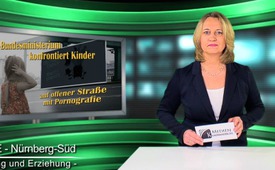 Bundesministerium konfrontiert Kinder auf offener Straße mit Pornographie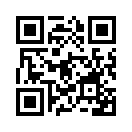 Unter dem Deckmantel „Schutz vor sexuell übertragbaren Krankheiten“ lassen derzeit die BzgA, die Bundeszentrale für gesundheitliche Aufklärung, und das Bundesministerium für Gesundheit deutschlandweit tausende von Sexplakaten aufhängen. Kritik kommt vom Präsidenten der Deutschen Gesellschaft für Sozialwissenschaftliche Sexualforschung, Dr. Jakob Pastötter: „Die Gefühls-  und Gedankenwelt der Kinder reagiert  auf solche Bilder.Bundesministerium konfrontiert Kinder auf offener Straße mit Pornographie

Unter dem Deckmantel „Schutz vor sexuell übertragbaren Krankheiten“ lassen derzeit die BzgA, die Bundeszentrale für gesundheitliche Aufklärung, und das Bundesministerium für Gesundheit deutschlandweit tausende von Sexplakaten aufhängen. Kritik kommt vom Präsidenten der Deutschen Gesellschaft für Sozialwissenschaftliche Sexualforschung, Dr. Jakob Pastötter: „Die Gefühls-  und Gedankenwelt der Kinder reagiert  auf solche Bilder. […] Sie wecken die Fantasie der Kinder und regen zum Nachspielen an.“ Die detaillierten Darstellungen und derben Sprüche der steuerfinanzierten Kampagne „Liebesleben“  verletzten klar die Intimsphäre von Kindern und Erwachsenen. Sören Hauptstein, Landesvorstand der „Jungen Alternative Niedersachsen“, erstattete dagegen Strafanzeige. „Das Plakatieren der obszönen Sexzeichnungen tritt nicht nur den Jugendschutz mit Füßen, sondern verfehlt auch das  Ziel sachlicher Informationsarbeit vollständig“, so Hauptstein. Diesem Beispiel sollten noch viele folgen und zum  Schutz der Kinder das Bundesministerium und die BZgA auf der Grundlage von § 184 StGB zur Rechenschaft ziehen.

§ 184 StGB: „Wer pornografische Schriften […] öffentlich an einem Ort, der Personen unter  achtzehn Jahren zugänglich ist oder von ihnen eingesehen werden kann, […] anbietet oder  bewirbt, wird mit Freiheitsstrafe bis zu einem Jahr oder mit Geldstrafe bestraft.“von ah.Quellen:http://www.derfreiejournalist.de/?e=364
http://www.zukunft-ch.ch/de/petition-gegen-das-deutsche-bag-sex-plakate-stoppenDas könnte Sie auch interessieren:---Kla.TV – Die anderen Nachrichten ... frei – unabhängig – unzensiert ...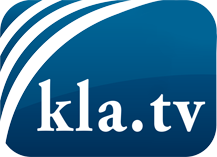 was die Medien nicht verschweigen sollten ...wenig Gehörtes vom Volk, für das Volk ...tägliche News ab 19:45 Uhr auf www.kla.tvDranbleiben lohnt sich!Kostenloses Abonnement mit wöchentlichen News per E-Mail erhalten Sie unter: www.kla.tv/aboSicherheitshinweis:Gegenstimmen werden leider immer weiter zensiert und unterdrückt. Solange wir nicht gemäß den Interessen und Ideologien der Systempresse berichten, müssen wir jederzeit damit rechnen, dass Vorwände gesucht werden, um Kla.TV zu sperren oder zu schaden.Vernetzen Sie sich darum heute noch internetunabhängig!
Klicken Sie hier: www.kla.tv/vernetzungLizenz:    Creative Commons-Lizenz mit Namensnennung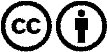 Verbreitung und Wiederaufbereitung ist mit Namensnennung erwünscht! Das Material darf jedoch nicht aus dem Kontext gerissen präsentiert werden. Mit öffentlichen Geldern (GEZ, Serafe, GIS, ...) finanzierte Institutionen ist die Verwendung ohne Rückfrage untersagt. Verstöße können strafrechtlich verfolgt werden.